_____________________________________________________________________________________________________________Grampound with Creed C of E SchoolFore Street, Grampound, TR2 4SBgrampoundwithcreed.secretary@celticcross.education01726 882644     www.grampoundwithcreedschool.co.uk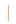 If you require paper copies of any of the information on our website please contact the office who will print them for you.Tel:  01726 882644